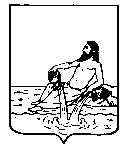 ГЛАВА ВЕЛИКОУСТЮГСКОГО МУНИЦИПАЛЬНОГО РАЙОНАВОЛОГОДСКОЙ ОБЛАСТИПОСТАНОВЛЕНИЕ14.07.2022		                        г. Великий Устюг		          	            № 44 О поощрении ПОСТАНОВЛЯЮ:1. За профессионализм, добросовестный труд, личный вклад в развитие потребительского рынка Великоустюгского муниципального районапоощрить Благодарственным письмомГлавы Великоустюгского муниципального района	Белавину Светлану Александровну, заведующую магазином общества с ограниченной ответственностью «Гермес»;	Крюкову Елену Николаевну, главного бухгалтера индивидуального предпринимателя Матросовой Светланы Николаевны.	2. За профессионализм, добросовестный труд, личный вклад в развитие сферы жилищно-коммунального хозяйства Великоустюгского муниципального районапоощрить Благодарственным письмомГлавы Великоустюгского муниципального района	Мощеву Ольгу Викторовну, специалиста по кадрам общества с ограниченной ответственностью «ЖКХ г. Красавино»;	Сурина Виталия Ивановича, слесаря по эксплуатации и ремонту газового оборудования 5 разряда филиала ГЭП «Вологдаоблкоммунэнерго» в г. Красавино.3. За многолетний добросовестный труд, активную жизненную позицию, участие в общественной и культурной жизни сельского поселения Орловское Великоустюгского муниципального районаобъявить БлагодарностьГлавы Великоустюгского муниципального районаЗориной Любови Михайловне, директору муниципального бюджетного учреждения культуры «Орловский Дом культуры»;Нечаевой Елене Николаевне, художественному руководителю муниципального бюджетного учреждения культуры «Орловский Дом культуры».4. За многолетний добросовестный труд, активную жизненную позицию, личный вклад в развитие сельского поселения Орловское Великоустюгского муниципального районаобъявить БлагодарностьГлавы Великоустюгского муниципального районаЗеленину Сергею Александровичу, индивидуальному предпринимателю;Мелехину Николаю Михайловичу, индивидуальному предпринимателю;Чебыкину Александру Ниловичу, жителю д. Чернево сельского поселения Орловское;Щукину Федору Александровичу, индивидуальному предпринимателю;поощрить Благодарственным письмомГлавы Великоустюгского муниципального района	Максимова Евгения Валентиновича, индивидуального предпринимателя.5. За многолетний добросовестный труд, активную жизненную позицию, участие в общественной деятельности и личный вклад в развитие поселка Северный сельского поселения Заречное Великоустюгского муниципального районаобъявить БлагодарностьГлавы Великоустюгского муниципального района	Белых Николаю Ивановичу, жителю поселка Северный сельского поселения Заречное;	Рассохиной Ирине Вячеславовне, заведующей филиалом Северный клуб муниципального бюджетного учреждения культуры «Сусоловский Дом культуры»;	Рассохину Андрею Анатольевичу, жителю поселка Северный сельского поселения Заречное;поощрить Благодарственным письмомГлавы Великоустюгского муниципального районаКарелину Анастасию Сергеевну, заведующего Северным фельдшерско-акушерским пунктом – фельдшера бюджетного учреждения здравоохранения Вологодской области «Великоустюгская центральная районная больница»;	Мазихину Валентину Леонидовну, жительницу поселка Северный сельского поселения Заречное;	Меркурьева Евгения Васильевича, жителя поселка Северный сельского поселения Заречное.6. За профессионализм, многолетний добросовестный труд, личных вклад в развитие органов местного самоуправления Великоустюгского муниципального районанаградить Почетной грамотойГлавы Великоустюгского муниципального районаВладимирова Владимира Юрьевича, Главу сельского поселения Трегубовское.7. За профессионализм, многолетний добросовестный труд, образцовое исполнение служебных обязанностей, личный вклад в развитие пожарной охраны Великоустюгского района, а также в связи с 14-летием со дня образования Противопожарной службы Вологодской области, работникам казённого учреждения пожарной безопасности Вологодской области «Противопожарная служба Вологодской области»объявить БлагодарностьГлавы Великоустюгского муниципального района	Новинскому Сергею Валентиновичу, водителю автомобиля отдельного поста № 106;поощрить Благодарственным письмомГлавы Великоустюгского муниципального районаБубнова Сергея Геннадьевича, водителя автомобиля филиала № 5;	Косинскую Татьяну Сергеевну, заведующего хозяйством филиала № 5;	Кубасова Александра Васильевича, водителя автомобиля отдельного поста № 106;	Черемисина Сергея Владимировича, командира отделения отдельного поста Государственной противопожарной службы отдельного поста № 105.	8. За профессионализм, многолетний добросовестный труд, личный вклад в развитие строительной отрасли Великоустюгского муниципального района и в связи с профессиональным праздником – Днем строителяобъявить БлагодарностьГлавы Великоустюгского муниципального района	Биричевскому Владимиру Сергеевичу, главному инженеру индивидуального предпринимателя Перевалова Василия Михайловича;	Вдовкину Николаю Павловичу, директору общества с ограниченной ответственностью «ВЕНА».	9. За профессионализм, многолетний добросовестный труд, личный вклад в развитие физической культуры и спорта, а также в связи с Днем физкультурника, работников муниципального бюджетного учреждения «Спортивная школа Великоустюгского района»наградить Почетной грамотойГлавы Великоустюгского муниципального района	Белых Владимира Николаевича, тренера;поощрить Благодарственным письмомГлавы Великоустюгского муниципального районаБелозерова Михаила Анатольевича, ремонтировщика плоскостных сооружений;	Волокитину Надежду Николаевну, кассира;Врабие Светлану Борисовну, кассира;	Глазачева Василия Борисовича, администратора-вахтера;Капустина Олега Николаевича, тренера;	Попова Николая Владимировича, администратора-вахтера;Тесаловского Игоря Валентиновича, ремонтировщика плоскостных сооружений.10. За профессионализм, добросовестный труд, личный вклад в развитие потребительского рынка Великоустюгского муниципального района, а также в связи с профессиональным праздником - Днем работника торговлиобъявить БлагодарностьГлавы Великоустюгского муниципального районаБеглаковой Галине Аркадьевне, повару общества с ограниченной ответственностью «Торговый ряд»;Белых Татьяне Владимировне, экономисту-бухгалтеру ООО «Профессионал»;Брюховой Надежде Михайловне, продавцу-флористу общества с ограниченной ответственностью «Дом праздника»;	Долгодворовой Светлане Анатольевне, специалисту по автоматизации ООО «ТРЕНД»;Дурягиной Людмиле Николаевне, продавцу продовольственных товаров индивидуального предпринимателя Норицыной Евгении Николаевны;Ивановской Надежде Александровне, супервайзеру кластера «Котлас» ООО «АГРОТОРГ»;	Калининской Екатерине Николаевне, старшему продавцу магазина «Корзинка» ООО «ТРЕНД»;Конасовой Елене Николаевне, продавцу продовольственных товаров индивидуального предпринимателя Норицыной Евгении Николаевны;	Корешковой Марине Викторовне, старшему продавцу магазина «Корзинка» ООО «ТРЕНД»; Мощёвой Анжелике Александровне, главному бухгалтеру индивидуального предпринимателя Норицыной Евгении Николаевны;Норицыной Евгении Николаевне, индивидуальному предпринимателю;Пустохиной Алёне Сергеевне, продавцу-флористу общества с ограниченной ответственностью «Дом праздника»;	Розовой Ольге Иннокентьевне, старшему продавцу магазина «Корзинка» ООО «ТРЕНД»;Слепухиной Анне Николаевне, пекаря кулинарии «На Успенской» индивидуального предпринимателя Чагина Игоря Николаевича;Старковской Надежде Николаевне, повару 4 разряда кафе «Трапеза» индивидуального предпринимателя Чагина Игоря Николаевича;Тёмной Елене Сергеевне, управляющему супермаркетом «на Гледенской» общества с ограниченной ответственностью «Восход»;поощрить Благодарственным письмомГлавы Великоустюгского муниципального районаАвдееву Марину Анатольевну, старшего продавца супермаркета «на Гледенской» общества с ограниченной ответственностью «Восход»;	Байкашову Ольгу Николаевну, старшего продавца индивидуального предпринимателя Зубовой Людмилы Николаевны;	Барсукову Елену Николаевну, бухгалтера индивидуального предпринимателя Суслоновой Татьяны Владимировны;Белозерцеву Марину Александровну, кассира-оператора общества с ограниченной ответственностью «Тепличный Регион»;Бессолову Юлию Витальевну, повара кафе «Трапеза» индивидуального предпринимателя Чагина Игоря Николаевича;Быкову Ольгу Юрьевну, специалиста по продажам индивидуального предпринимателя Роздухова Максима Евгеньевича;Гладышеву Валентину Николаевну, категорийного менеджера супермаркета «на Гледенской» общества с ограниченной ответственностью «Восход»; Глухих Владимира Николаевича, комплектовщика индивидуального предпринимателя Роздухова Максима Евгеньевича;Голованову Тамару Анатольевну, заведующего магазином общества с ограниченной ответственностью «Дом праздника»;Долгодворову Ольгу Николаевну, повара общества с ограниченной ответственностью «Торговый ряд»;	Доровицыну Ольгу Павловну, контролёра-кассира магазина «Светофор» ООО «Торгсервис-35»;	Зонову Софью Александровну, старшего повара кафе «РомановЪ» индивидуального предпринимателя Норицыной Евгении Николаевны;Зубову Ольгу Анатольевну, старшего продавца супермаркета «на Гледенской» общества с ограниченной ответственностью «Восход»;Ковалеву Викторию Владимировну, менеджера индивидуального предпринимателя Роздухова Максима Евгеньевича;	Колосову Татьяну Николаевну, контролёра-кассира магазина «Светофор» ООО «Торгсервис-35»;	Константинову Наталью Александровну, администратора кафе «Городок» индивидуального предпринимателя Норицыной Евгении Николаевны;Костромитина Николая Владимировича, сторожа офиса индивидуального предпринимателя Перевалова Василия Михайловича;Красногорову Елену Анатольевну, заведующего магазином общества с ограниченной ответственностью «Дом праздника»;	Кузьмину Ирину Александровну, бухгалтера индивидуального предпринимателя Норицыной Евгении Николаевны;Насоновскую Ольгу Анатольевну, техническую служащую общества с ограниченной ответственностью «Вектор»;Никитинскую Анну Вениаминовну, категорийного менеджера супермаркета «на Гледенской» общества с ограниченной ответственностью «Восход»;Обухову Лидию Анатольевну, старшего менеджера магазина «Соседи» общества с ограниченной ответственностью «ПВ»;Панченко Елену Нургалиевну, продавца общества с ограниченной ответственностью «Вектор»;	Парфенову Наталью Николаевну, повара выпечных и кулинарных изделий кафе «РомановЪ» индивидуального предпринимателя Норицыной Евгении Николаевны;	Подольскую Татьяну Александровну, контролёра-кассира магазина «Светофор» ООО «Торгсервис-35»;Попову Елену Александровну, старшего продавца супермаркета «на Гледенской» общества с ограниченной ответственностью «Восход»;Рассохину Ольгу Александровну, повара общества с ограниченной ответственностью «Торговый ряд»;Селянину Елену Владимировну, старшего повара кафе «Трапеза» индивидуального предпринимателя Чагина Игоря Николаевича;Стрекаловскую Ирину Андреевну, заведующего производством кафе «Терем» индивидуального предпринимателя Норицыной Евгении Николаевны; Старикову Ольгу Александровну, заведующего производством кафе «Терем» индивидуального предпринимателя Норицыной Евгении Николаевны;Сухинскую Любовь Владимировну, оператора ПК супермаркета «на Гледенской» общества с ограниченной ответственностью «Восход»;Сырбу Константина Юрьевича, сторожа индивидуального предпринимателя Перевалова Василия Михайловича;Чагина Игоря Николаевича, индивидуального предпринимателя;Черепанову Наталью Владимировну, продавца магазина «Кошелёк» индивидуального предпринимателя Харионовской Светланы Владимировны;Чигарева Александра Анатольевича, комплектовщика индивидуального предпринимателя Роздухова Максима Евгеньевича;Шарнину Татьяну Валерьевну, заведующую производством общества с ограниченной ответственностью «Торговый ряд».11. За профессионализм, многолетний добросовестный труд, активную жизненную позицию, большой личный вклад в общественную работу первичной ветеранской организации сельского поселения Самотовинское Великоустюгского муниципального районанаградить Почетной грамотойГлавы Великоустюгского муниципального района	Жукову Любовь Витальевну, жительницу сельского поселения Самотовинское. 	12. За многолетний добросовестный труд, активную жизненную позицию, участие в общественной жизни сельского поселения Ломоватское Великоустюгского муниципального районапоощрить Благодарственным письмомГлавы Великоустюгского муниципального района	Феофилатова Анатолия Владимировича, кочегара ООО «Ломоватское ЖКХ»;	Феофилатова Николая Юрьевича, кочегара ООО «Ломоватское ЖКХ».13. За многолетний добросовестный труд, активную жизненную позицию, участие в общественной жизни сельского поселения Заречное Великоустюгского муниципального районанаградить Почетной грамотойГлавы Великоустюгского муниципального района	Старостину Надежду Алексеевну, жительницу деревни Смолинская Выставка сельского поселения Заречное;объявить БлагодарностьГлавы Великоустюгского муниципального района	Бебякиной Галине Николаевне, жительнице села Палема сельского поселения Заречное;	Чебыкиной Надежде Николаевне, жительнице деревни Измарухово сельского поселения Заречное;поощрить Благодарственным письмомГлавы Великоустюгского муниципального района	Ведрова Александра Борисовича, жителя села Первомайское сельского поселения Заречное;	Захарову Ольгу Николаевну, жительницу села Первомайское сельского поселения Заречное;	Полутова Николая Витальевича, жителя села Первомайское сельского поселения Заречное;	Уварова Николая Анатольевича, жителя села Первомайское сельского поселения Заречное;	Уварову Галину Александровну, жительницу села Первомайское сельского поселения Заречное;	Урюпина Геннадия Сергеевича, жителя села Первомайское сельского поселения Заречное.14. За профессионализм, многолетний добросовестный труд, личный вклад в социально-экономическое развитие Великоустюгского муниципального районаобъявить БлагодарностьГлавы Великоустюгского муниципального района	Авдееву Рамису Евгеньевичу, заместителю директора по развитию и реализации услуг производственного отделения «Великоустюгские электрические сети» Вологодского филиала ПАО «Россети Северо-Запад».	15. За научно-исследовательскую деятельность по изучению истории Русского Севера, многолетнее участие в подготовке и проведении Межрегиональных краеведческих Прокопиевских чтений, за личный вклад в развитие культуры Великоустюгского муниципального районапоощрить Благодарственным письмомГлавы Великоустюгского муниципального района	Яблонского-Колесникова Сергея Петровича, председателя правления Вологодского регионального научно-исследовательского и издательского центра археографии, локальной истории и краеведения.	16. За профессионализм, добросовестный труд, личный вклад в развитие потребительского рынка Великоустюгского муниципального района, а также в связи с профессиональным праздником - Днем работника торговлиобъявить БлагодарностьГлавы Великоустюгского муниципального района	Матросовой Светлане Николаевне, индивидуальному предпринимателю;Башариной Ольге Васильевне, старшему продавцу магазина «Персей» общества с ограниченной ответственностью «Гермес»;	Горчаковой Ольге Владимировне, продавцу магазина «Олимп» общества с ограниченной ответственностью «Гермес»;поощрить Благодарственным письмомГлавы Великоустюгского муниципального района	Вашко Елену Владимировну, бухгалтера общества с ограниченной ответственностью «Гермес»;	Ковалеву Ирину Анатольевну, заведующую магазином индивидуального предпринимателя Матросовой Светланы Николаевны;	Преминину Наталью Николаевну, заведующую магазином «Афродита» индивидуального предпринимателя Матросовой Светланы Николаевны;	Тчанникову Елену Юрьевну, продавца магазина «Дионис» общества с ограниченной ответственностью «Гермес».	17. За профессионализм, многолетний добросовестный труд, личный вклад в развитие органов местного самоуправления Великоустюгского муниципального районанаградить Почетной грамотойГлавы Великоустюгского муниципального района	Ждановскую Ирину Васильевну, старшего инспектора администрации сельского поселения Заречное.Глава Великоустюгского муниципального района		                                                 А.В. Кузьмин